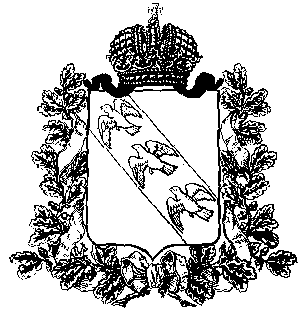 ПРЕДСТАВИТЕЛЬНОЕ СОБРАНИЕКОНЫШЕВСКОГО РАЙОНА КУРСКОЙ ОБЛАСТИ   307620, Курская область, п. Конышевка, ул. Ленина, 19, тел.: (47156) 2-12-00, факс (47156) 2-17-77 РЕШЕНИЕ  от 16 июня 2020 года               п.Конышевка                            №67О внесении изменений в решение Представительного Собрания Конышевского района Курской области от 25.03.2008 г.  №152                                    «О переименовании  финансового отдела  администрации Конышевского района Курской области»В связи с действующей структурой Администрации Конышевского района Курской области Представительное Собрание Конышевского района Курской области  РЕШИЛО:1. Внести изменение в Положение об Управлении финансов администрации Конышевского района Курской области, утвержденное  решением Представительного Собрания  Конышевского  района Курской области  № 152 от 25 марта 2008 г. (в редакции решений от 29.10.2015 г.  № 71, от 27.03.2018 г. № 236), изложив пункт 1.1  части 1 в следующей редакции  «Управление финансов  администрации Конышевского района Курской области (далее управление финансов) является финансовым органом администрации Конышевского района Курской области,  утверждается Представительным Собранием Конышевского района  Курской области, является структурным подразделением администрации  Конышевского района Курской области и находится  в непосредственном подчинении   Главы Конышевского района Курской области».2.  Решение вступает в силу со дня его подписания.Председатель Представительного Собрания Конышевского района Курской области                                   А.И.ЛукьяноваГлава Конышевского района Курской области				     Д.А.Новиков                  